T.C.OSMANİYE KORKUT ATA ÜNİVERSİTESİMerkezi Araştırma Laboratuvarı Uygulama ve Araştırma Merkezi (OKÜMERLAB)ANALİZİ TALEP FORMUAdres: Fakıuşağı Mahallesi, Osmaniye Korkut Ata Üniversitesi, Karacaoğlan Yerleşkesi, OKÜMERLAB, 80000 Merkez/OSMANİYETelefon/Belge Geçer: +90 328 827 10 00  E-posta: okumerlab@osmaniye.edu.tr İnternet Sayfası: okumerlab.osmaniye.edu.tr/T.C.OSMANİYE KORKUT ATA ÜNİVERSİTESİMerkezi Araştırma Laboratuvarı Uygulama ve Araştırma Merkezi (OKÜMERLAB)ANALİZ HİZMET SÖZLEŞMESİ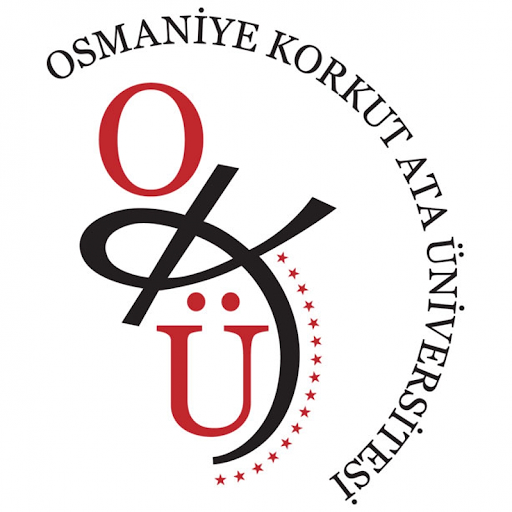 Analizi yapılacak örnek/örneklerin merkezimize ulaşana kadar geçen sürede muhafazasından analizi talep eden kişi/kurum/kuruluş sorumludur. Örnek merkezimize ulaştığında numune kabının yırtık, kırık, çatlak olması, hatalı sıcaklıkta ulaştırılması ya da uygun olmayan kaplarda gönderilmesi (örneğin ışığa hassas numunelerin amber renkli şişe ve-veya ışık geçirmez kaplarda gönderilmesi tavsiye edilir) durumunda örnekler analize alınmayacaktır. Analiz Talep Formlarının doldurulup imzalanmasıyla analizi talep eden kişi, kuruluş ya da kurum, analize gönderilen numunenin varsa insan ve çevre sağlığına olan zararlı etkilerini beyan ettiğini, etmediği takdirde oluşacak olumsuzluklardan sorumlu olacağını kabul eder.Temas ve solunum yolu ile zehirlenmeye neden olabilecek patojenik ve radyoaktif numuneler analize kabul edilmemektedir.Deney işlemleri tamamlandıktan sonra, müşteri tarafından aksi belirtilmediği sürece saklanması mümkün olan numuneler üç ay süreyle uygun şartlarda saklanır, bu süre sonunda imha edilir. Analizi talep eden kişi, kurum ya da kuruluş tarafından iadesi talep edilen numuneler iade edilir. Bu numuneler 15 (on beş) gün içinde teslim alınmadığı takdirde imha edilir.Analiz ücreti ödendikten sonra dekont merkezimize sunulmadan analiz başlamamaktadır.Numune başvuru sahibi tarafından alınmış ise alınan numunenin alındığı tüm ortamı temsil ettiği merkez tarafından kabul edilmez. Beyan edilen deney süreleri tahmini süre olup, elde olmayan nedenlerden dolayı olabilecek gecikmelerden OKÜMERLAB sorumlu tutulamaz. Taahhüt edilen şartlardan sapma olduğunda müşteri yazılı veya sözlü olarak bilgilendirilir.Test ve analiz sonuçları ürün için bir kalite sertifikası niteliği taşımamaktadır.Analizi talep eden kişi ya da kurum, analiz sonuçlarının sadece analizi yapılan numuneye ait olduğunu, ticari bir amaçla kullanılmayacağını ve reklamlarda OKÜMERLAB adının zikredilerek ve/veya söz konusu ürünün OKÜMERLAB tarafından onaylandığı anlamına gelecek şekilde kullanılmayacağını taahhüt eder.Analiz raporları birisi Merkez’e diğeri talep edene verilmek üzere iki adet düzenlenmektedir.Analiz ücretlerine KDV dahil değildir.Analizi talep eden kişi, kurum ya da kuruluşun analiz sonuçlarına itirazı durumunda yapılan analiz tekrarlarında aynı sonuçlar elde edilirse, analizi talep eden kişi ya da kurumdan tam hizmet bedeli tahsil edilir. Analiz sonuçlarına on beş iş günü içinde itiraz edilmediği durumda sonuçlar kabul edilmiş sayılır.Analiz sonuçları bilimsel bir yayında kullanıldığında, bu analizlerin Merkezimizde yapıldığı yayında belirtilmelidir.Merkezimize sarf malzemesi getirilmesi durumunda analizi uygun görülen çalışmalar bitirildiğinde getirilen sarf malzemeleri iade edilmeyecektir. Ayrıca bu çalışmaların tez ya da makale haline getirilmesi durumunda teşekkür bölümünde OKÜ Merkezi Araştırma Laboratuvarı Uygulama ve Araştırma Merkezi tarafından desteklendiğinin belirtilmesi gerekmektedir.Anlaşmazlık durumlarında OSMANİYE Mahkemeleri yetkilidir.Her türlü posta/kargo masrafı analizi talep eden kişi ya da kuruma aittir.Analiz talep formu tarafımıza ulaşıp, onaylandıktan sonra bu Hizmet Sözleşmesi kabul edilmiş sayılır.Artan numune iadesi istenmesi durumunda, analiz sonuçları teslim edildikten sonra en geç 15 gün içerisinde alınmazsa örnekler imha edilecektir.       Başvuru Sahibinin İmzası																Adres: Fakıuşağı Mahallesi, Osmaniye Korkut Ata Üniversitesi, Karacaoğlan Yerleşkesi, OKÜMERLAB, 80000, Merkez/OSMANİYETelefon/Belge Geçer: +90 328 827 10 00 E-posta: okumerlab@osmaniye.edu.tr İnternet Sayfası: okumerlab.osmaniye.edu.tr/Başvuru SahibininBaşvuru SahibininBaşvuru SahibininBaşvuru SahibininBaşvuru SahibininBaşvuru SahibininBaşvuru SahibininBaşvuru SahibininBaşvuru SahibininAdı Soyadı:Adı Soyadı:Adı Soyadı:Adresi:E-Posta:Adresi:E-Posta:Adresi:E-Posta:Adresi:E-Posta:Adresi:E-Posta:Adresi:E-Posta:Telefon:Telefon:Telefon:Adresi:E-Posta:Adresi:E-Posta:Adresi:E-Posta:Adresi:E-Posta:Adresi:E-Posta:Adresi:E-Posta:İstek Yapan Kurum/Kuruluşİstek Yapan Kurum/Kuruluşİstek Yapan Kurum/Kuruluşİstek Yapan Kurum/Kuruluşİstek Yapan Kurum/Kuruluşİstek Yapan Kurum/Kuruluşİstek Yapan Kurum/Kuruluşİstek Yapan Kurum/Kuruluşİstek Yapan Kurum/Kuruluş   O.K.Ü. Personel                                        O.K.Ü. Öğrenci                            Diğer   O.K.Ü. Personel                                        O.K.Ü. Öğrenci                            Diğer   O.K.Ü. Personel                                        O.K.Ü. Öğrenci                            Diğer   O.K.Ü. Personel                                        O.K.Ü. Öğrenci                            Diğer   O.K.Ü. Personel                                        O.K.Ü. Öğrenci                            Diğer   O.K.Ü. Personel                                        O.K.Ü. Öğrenci                            Diğer   O.K.Ü. Personel                                        O.K.Ü. Öğrenci                            Diğer   O.K.Ü. Personel                                        O.K.Ü. Öğrenci                            Diğer   O.K.Ü. Personel                                        O.K.Ü. Öğrenci                            DiğerDeney Sonuçlarının Kullanım AmacıDeney Sonuçlarının Kullanım AmacıDeney Sonuçlarının Kullanım AmacıDeney Sonuçlarının Kullanım AmacıDeney Sonuçlarının Kullanım AmacıDeney Sonuçlarının Kullanım AmacıDeney Sonuçlarının Kullanım AmacıDeney Sonuçlarının Kullanım AmacıDeney Sonuçlarının Kullanım Amacı Y. Lisans/Doktora Y. Lisans/Doktora                 Araştırma                 Araştırma                 Araştırma           Diğer           Diğer           Diğer           DiğerÖdemenin Yapılacağı KaynakÖdemenin Yapılacağı KaynakÖdemenin Yapılacağı KaynakÖdemenin Yapılacağı KaynakÖdemenin Yapılacağı KaynakÖdemenin Yapılacağı KaynakÖdemenin Yapılacağı KaynakÖdemenin Yapılacağı KaynakÖdemenin Yapılacağı KaynakProje Birimi (BAP, Tübitak vs.) Proje Birimi (BAP, Tübitak vs.)                   Kamu                  Kamu                  Kamu                  Kamu     Bireysel     Bireysel     BireyselAnaliz ile ilgili bilgilerAnaliz ile ilgili bilgilerAnaliz ile ilgili bilgilerAnaliz ile ilgili bilgilerAnaliz ile ilgili bilgilerAnaliz ile ilgili bilgilerAnaliz ile ilgili bilgilerAnaliz ile ilgili bilgilerAnaliz ile ilgili bilgiler1)Bu analiz  ……………………  No’lu  ………………………………………………………………………………………  isimli proje kapsamındadır.Bu analiz  ……………………  No’lu  ………………………………………………………………………………………  isimli proje kapsamındadır.Bu analiz  ……………………  No’lu  ………………………………………………………………………………………  isimli proje kapsamındadır.Bu analiz  ……………………  No’lu  ………………………………………………………………………………………  isimli proje kapsamındadır.Bu analiz  ……………………  No’lu  ………………………………………………………………………………………  isimli proje kapsamındadır.Bu analiz  ……………………  No’lu  ………………………………………………………………………………………  isimli proje kapsamındadır.Bu analiz  ……………………  No’lu  ………………………………………………………………………………………  isimli proje kapsamındadır.Bu analiz  ……………………  No’lu  ………………………………………………………………………………………  isimli proje kapsamındadır.2)Numune başvuru sahibi tarafından alınmıştır                             Numune merkez tarafından alınacaktırNumune başvuru sahibi tarafından alınmıştır                             Numune merkez tarafından alınacaktırNumune başvuru sahibi tarafından alınmıştır                             Numune merkez tarafından alınacaktırNumune başvuru sahibi tarafından alınmıştır                             Numune merkez tarafından alınacaktırNumune başvuru sahibi tarafından alınmıştır                             Numune merkez tarafından alınacaktırNumune başvuru sahibi tarafından alınmıştır                             Numune merkez tarafından alınacaktırNumune başvuru sahibi tarafından alınmıştır                             Numune merkez tarafından alınacaktırNumune başvuru sahibi tarafından alınmıştır                             Numune merkez tarafından alınacaktır3)Numune hakkında özet bilgi veriniz (Toksik, biyolojik, kimyasal, radyoaktif vs.)…………………………………………………………………………………………………………………………………………………………………………………….Numune hakkında özet bilgi veriniz (Toksik, biyolojik, kimyasal, radyoaktif vs.)…………………………………………………………………………………………………………………………………………………………………………………….Numune hakkında özet bilgi veriniz (Toksik, biyolojik, kimyasal, radyoaktif vs.)…………………………………………………………………………………………………………………………………………………………………………………….Numune hakkında özet bilgi veriniz (Toksik, biyolojik, kimyasal, radyoaktif vs.)…………………………………………………………………………………………………………………………………………………………………………………….Numune hakkında özet bilgi veriniz (Toksik, biyolojik, kimyasal, radyoaktif vs.)…………………………………………………………………………………………………………………………………………………………………………………….Numune hakkında özet bilgi veriniz (Toksik, biyolojik, kimyasal, radyoaktif vs.)…………………………………………………………………………………………………………………………………………………………………………………….Numune hakkında özet bilgi veriniz (Toksik, biyolojik, kimyasal, radyoaktif vs.)…………………………………………………………………………………………………………………………………………………………………………………….Numune hakkında özet bilgi veriniz (Toksik, biyolojik, kimyasal, radyoaktif vs.)…………………………………………………………………………………………………………………………………………………………………………………….4)Numune analize hazır halde merkezimize getirilmiştir              Numune analize merkez tarafından hazırlanacaktırNumune analize hazır halde merkezimize getirilmiştir              Numune analize merkez tarafından hazırlanacaktırNumune analize hazır halde merkezimize getirilmiştir              Numune analize merkez tarafından hazırlanacaktırNumune analize hazır halde merkezimize getirilmiştir              Numune analize merkez tarafından hazırlanacaktırNumune analize hazır halde merkezimize getirilmiştir              Numune analize merkez tarafından hazırlanacaktırNumune analize hazır halde merkezimize getirilmiştir              Numune analize merkez tarafından hazırlanacaktırNumune analize hazır halde merkezimize getirilmiştir              Numune analize merkez tarafından hazırlanacaktırNumune analize hazır halde merkezimize getirilmiştir              Numune analize merkez tarafından hazırlanacaktır5)Aşağıda belirtilen ……… adet ……………………………………………………..… örneğinde/örneklerinde aşağıda istenilen analizlerin yapılarak sonuç raporunun tarafıma  Elden  Posta  E-Posta  Kargo ile iletilmesini rica ederimAşağıda belirtilen ……… adet ……………………………………………………..… örneğinde/örneklerinde aşağıda istenilen analizlerin yapılarak sonuç raporunun tarafıma  Elden  Posta  E-Posta  Kargo ile iletilmesini rica ederimAşağıda belirtilen ……… adet ……………………………………………………..… örneğinde/örneklerinde aşağıda istenilen analizlerin yapılarak sonuç raporunun tarafıma  Elden  Posta  E-Posta  Kargo ile iletilmesini rica ederimAşağıda belirtilen ……… adet ……………………………………………………..… örneğinde/örneklerinde aşağıda istenilen analizlerin yapılarak sonuç raporunun tarafıma  Elden  Posta  E-Posta  Kargo ile iletilmesini rica ederimAşağıda belirtilen ……… adet ……………………………………………………..… örneğinde/örneklerinde aşağıda istenilen analizlerin yapılarak sonuç raporunun tarafıma  Elden  Posta  E-Posta  Kargo ile iletilmesini rica ederimAşağıda belirtilen ……… adet ……………………………………………………..… örneğinde/örneklerinde aşağıda istenilen analizlerin yapılarak sonuç raporunun tarafıma  Elden  Posta  E-Posta  Kargo ile iletilmesini rica ederimAşağıda belirtilen ……… adet ……………………………………………………..… örneğinde/örneklerinde aşağıda istenilen analizlerin yapılarak sonuç raporunun tarafıma  Elden  Posta  E-Posta  Kargo ile iletilmesini rica ederimAşağıda belirtilen ……… adet ……………………………………………………..… örneğinde/örneklerinde aşağıda istenilen analizlerin yapılarak sonuç raporunun tarafıma  Elden  Posta  E-Posta  Kargo ile iletilmesini rica ederimİstenilen Analizlerİstenilen AnalizlerDeney CihazıDeney CihazıYöntemYöntemYöntemYöntemÖrnek Sayısı123456Numune, deney vs. ile ilgili özel talepler:Numune, deney vs. ile ilgili özel talepler:Numune, deney vs. ile ilgili özel talepler:Numune, deney vs. ile ilgili özel talepler:Numune, deney vs. ile ilgili özel talepler:Numune, deney vs. ile ilgili özel talepler:Numune, deney vs. ile ilgili özel talepler:Numune, deney vs. ile ilgili özel talepler:Numune, deney vs. ile ilgili özel talepler:Artan Numunenin İadesini:  İstemiyorum      İstiyorumArtan Numunenin İadesini:  İstemiyorum      İstiyorumArtan Numunenin İadesini:  İstemiyorum      İstiyorumArtan Numunenin İadesini:  İstemiyorum      İstiyorumArtan Numunenin İadesini:  İstemiyorum      İstiyorumArtan Numunenin İadesini:  İstemiyorum      İstiyorumArtan Numunenin İadesini:  İstemiyorum      İstiyorumMerkezimizdeki cihazları kullanarak sunduğunuz yazılı/sözlü, ulusal/uluslararası çalışmalarınızın bir kopyasını da merkezimize vermeniz gerekmektedir.Merkezimizdeki cihazları kullanarak sunduğunuz yazılı/sözlü, ulusal/uluslararası çalışmalarınızın bir kopyasını da merkezimize vermeniz gerekmektedir.Merkezimizdeki cihazları kullanarak sunduğunuz yazılı/sözlü, ulusal/uluslararası çalışmalarınızın bir kopyasını da merkezimize vermeniz gerekmektedir.Merkezimizdeki cihazları kullanarak sunduğunuz yazılı/sözlü, ulusal/uluslararası çalışmalarınızın bir kopyasını da merkezimize vermeniz gerekmektedir.Merkezimizdeki cihazları kullanarak sunduğunuz yazılı/sözlü, ulusal/uluslararası çalışmalarınızın bir kopyasını da merkezimize vermeniz gerekmektedir.Merkezimizdeki cihazları kullanarak sunduğunuz yazılı/sözlü, ulusal/uluslararası çalışmalarınızın bir kopyasını da merkezimize vermeniz gerekmektedir.Merkezimizdeki cihazları kullanarak sunduğunuz yazılı/sözlü, ulusal/uluslararası çalışmalarınızın bir kopyasını da merkezimize vermeniz gerekmektedir.Merkezimizdeki cihazları kullanarak sunduğunuz yazılı/sözlü, ulusal/uluslararası çalışmalarınızın bir kopyasını da merkezimize vermeniz gerekmektedir.Merkezimizdeki cihazları kullanarak sunduğunuz yazılı/sözlü, ulusal/uluslararası çalışmalarınızın bir kopyasını da merkezimize vermeniz gerekmektedir.Hizmet sözleşmesini okudum; onayladım                     Yukarıdaki bilgilerin doğruluğunu taahhüt ederim.Hizmet sözleşmesini okudum; onayladım                     Yukarıdaki bilgilerin doğruluğunu taahhüt ederim.Hizmet sözleşmesini okudum; onayladım                     Yukarıdaki bilgilerin doğruluğunu taahhüt ederim.Hizmet sözleşmesini okudum; onayladım                     Yukarıdaki bilgilerin doğruluğunu taahhüt ederim.Hizmet sözleşmesini okudum; onayladım                     Yukarıdaki bilgilerin doğruluğunu taahhüt ederim.Hizmet sözleşmesini okudum; onayladım                     Yukarıdaki bilgilerin doğruluğunu taahhüt ederim.Hizmet sözleşmesini okudum; onayladım                     Yukarıdaki bilgilerin doğruluğunu taahhüt ederim.Hizmet sözleşmesini okudum; onayladım                     Yukarıdaki bilgilerin doğruluğunu taahhüt ederim.Başvuru Tarihi:Başvuru Tarihi:Başvuru Tarihi:                             Başvuru Sahibinin İmzası:                             Başvuru Sahibinin İmzası:                             Başvuru Sahibinin İmzası:                             Başvuru Sahibinin İmzası:                             Başvuru Sahibinin İmzası:                             Başvuru Sahibinin İmzası:KURUM TARAFINDAN DOLDURULACAKKURUM TARAFINDAN DOLDURULACAKKURUM TARAFINDAN DOLDURULACAKKURUM TARAFINDAN DOLDURULACAKKURUM TARAFINDAN DOLDURULACAKKURUM TARAFINDAN DOLDURULACAKKURUM TARAFINDAN DOLDURULACAKKURUM TARAFINDAN DOLDURULACAKKURUM TARAFINDAN DOLDURULACAKLaboratuvar Kayıt NumarasıLaboratuvar Kayıt NumarasıGeliş TarihiRapor TarihiRapor TarihiRapor TarihiHizmet Bedeli TutarıHizmet Bedeli TutarıÖdendi/ÖdenmediÖDEMENİN YAPILACAĞI HESAP BİLGİLERİBanka Adı: Ziraat Bankası (Osmaniye Şubesi)Hesap Adı: Osmaniye Korkut Ata Üniversitesi Döner Sermaye İşletme MüdürlüğüHesap No: 53151863-5001                     IBAN No: TR640001000014531518635001Not: Analiz ücretinin yatırılıp, dekontun merkezimize ulaşmasından sonra analize başlanacaktır.ÖDEMENİN YAPILACAĞI HESAP BİLGİLERİBanka Adı: Ziraat Bankası (Osmaniye Şubesi)Hesap Adı: Osmaniye Korkut Ata Üniversitesi Döner Sermaye İşletme MüdürlüğüHesap No: 53151863-5001                     IBAN No: TR640001000014531518635001Not: Analiz ücretinin yatırılıp, dekontun merkezimize ulaşmasından sonra analize başlanacaktır.ÖDEMENİN YAPILACAĞI HESAP BİLGİLERİBanka Adı: Ziraat Bankası (Osmaniye Şubesi)Hesap Adı: Osmaniye Korkut Ata Üniversitesi Döner Sermaye İşletme MüdürlüğüHesap No: 53151863-5001                     IBAN No: TR640001000014531518635001Not: Analiz ücretinin yatırılıp, dekontun merkezimize ulaşmasından sonra analize başlanacaktır.ÖDEMENİN YAPILACAĞI HESAP BİLGİLERİBanka Adı: Ziraat Bankası (Osmaniye Şubesi)Hesap Adı: Osmaniye Korkut Ata Üniversitesi Döner Sermaye İşletme MüdürlüğüHesap No: 53151863-5001                     IBAN No: TR640001000014531518635001Not: Analiz ücretinin yatırılıp, dekontun merkezimize ulaşmasından sonra analize başlanacaktır.ÖDEMENİN YAPILACAĞI HESAP BİLGİLERİBanka Adı: Ziraat Bankası (Osmaniye Şubesi)Hesap Adı: Osmaniye Korkut Ata Üniversitesi Döner Sermaye İşletme MüdürlüğüHesap No: 53151863-5001                     IBAN No: TR640001000014531518635001Not: Analiz ücretinin yatırılıp, dekontun merkezimize ulaşmasından sonra analize başlanacaktır.ÖDEMENİN YAPILACAĞI HESAP BİLGİLERİBanka Adı: Ziraat Bankası (Osmaniye Şubesi)Hesap Adı: Osmaniye Korkut Ata Üniversitesi Döner Sermaye İşletme MüdürlüğüHesap No: 53151863-5001                     IBAN No: TR640001000014531518635001Not: Analiz ücretinin yatırılıp, dekontun merkezimize ulaşmasından sonra analize başlanacaktır.ÖDEMENİN YAPILACAĞI HESAP BİLGİLERİBanka Adı: Ziraat Bankası (Osmaniye Şubesi)Hesap Adı: Osmaniye Korkut Ata Üniversitesi Döner Sermaye İşletme MüdürlüğüHesap No: 53151863-5001                     IBAN No: TR640001000014531518635001Not: Analiz ücretinin yatırılıp, dekontun merkezimize ulaşmasından sonra analize başlanacaktır.ÖDEMENİN YAPILACAĞI HESAP BİLGİLERİBanka Adı: Ziraat Bankası (Osmaniye Şubesi)Hesap Adı: Osmaniye Korkut Ata Üniversitesi Döner Sermaye İşletme MüdürlüğüHesap No: 53151863-5001                     IBAN No: TR640001000014531518635001Not: Analiz ücretinin yatırılıp, dekontun merkezimize ulaşmasından sonra analize başlanacaktır.ÖDEMENİN YAPILACAĞI HESAP BİLGİLERİBanka Adı: Ziraat Bankası (Osmaniye Şubesi)Hesap Adı: Osmaniye Korkut Ata Üniversitesi Döner Sermaye İşletme MüdürlüğüHesap No: 53151863-5001                     IBAN No: TR640001000014531518635001Not: Analiz ücretinin yatırılıp, dekontun merkezimize ulaşmasından sonra analize başlanacaktır.